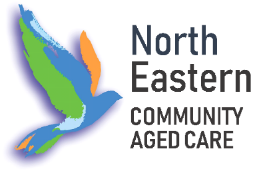 AC-FORM-08-01APPLICATION FOR ADMISSIONAC-FORM-08-01APPLICATION FOR ADMISSIONAC-FORM-08-01APPLICATION FOR ADMISSIONAC-FORM-08-01APPLICATION FOR ADMISSIONAC-FORM-08-01APPLICATION FOR ADMISSIONAC-FORM-08-01APPLICATION FOR ADMISSIONAC-FORM-08-01APPLICATION FOR ADMISSIONAC-FORM-08-01APPLICATION FOR ADMISSIONAC-FORM-08-01APPLICATION FOR ADMISSIONAC-FORM-08-01APPLICATION FOR ADMISSIONAC-FORM-08-01APPLICATION FOR ADMISSIONAC-FORM-08-01APPLICATION FOR ADMISSIONAC-FORM-08-01APPLICATION FOR ADMISSIONAC-FORM-08-01APPLICATION FOR ADMISSIONAC-FORM-08-01APPLICATION FOR ADMISSIONAC-FORM-08-01APPLICATION FOR ADMISSIONAC-FORM-08-01APPLICATION FOR ADMISSIONAC-FORM-08-01APPLICATION FOR ADMISSIONAC-FORM-08-01APPLICATION FOR ADMISSIONApplicant’s DetailsApplicant’s DetailsApplicant’s DetailsApplicant’s DetailsApplicant’s DetailsApplicant’s DetailsApplicant’s DetailsApplicant’s DetailsApplicant’s DetailsApplicant’s DetailsApplicant’s DetailsApplicant’s DetailsApplicant’s DetailsApplicant’s DetailsApplicant’s DetailsApplicant’s DetailsApplicant’s DetailsApplicant’s DetailsApplicant’s DetailsApplicant’s DetailsApplicant’s DetailsApplicant’s DetailsApplicant’s DetailsApplicant’s DetailsApplicant’s DetailsApplicant’s DetailsLast NamePreferred NamePreferred NamePreferred NamePreferred NamePreferred NamePreferred NamePreferred NamePreferred NamePreferred NamePreferred NamePreferred NameFirst NameMiddle NameMiddle NameMiddle NameMiddle NameMiddle NameMiddle NameMiddle NameMiddle NameMiddle NameMiddle NameMiddle NameDate of BirthGenderGenderGenderGenderGenderGender Male  Female  Unspecified Male  Female  Unspecified Male  Female  Unspecified Male  Female  Unspecified Male  Female  Unspecified Male  Female  Unspecified Male  Female  Unspecified Male  Female  Unspecified Male  Female  Unspecified Male  Female  Unspecified Male  Female  Unspecified Male  Female  Unspecified Male  Female  UnspecifiedAddressAddressStateStateStateStateStateStatePost CodePost CodePost CodePost CodePost CodeHome PhoneMobile PhoneMobile PhoneMobile PhoneMobile PhoneMobile PhoneMobile PhoneMobile PhoneMobile PhoneMobile PhoneMobile PhoneMobile PhoneEmailCountry of BirthCountry of BirthCountry of BirthCountry of BirthCountry of BirthCountry of BirthCountry of BirthCountry of BirthCountry of BirthCountry of BirthCountry of BirthIndigenous Type Aboriginal Torres Strait Islander Aboriginal Torres Strait Islander Aboriginal Torres Strait Islander Aboriginal Torres Strait Islander Aboriginal Torres Strait Islander Aboriginal Torres Strait Islander Aboriginal Torres Strait Islander Aboriginal Torres Strait Islander Aboriginal Torres Strait Islander Aboriginal or Torres Strait Islander Neither Aboriginal or Torres Strait Islander Neither Aboriginal or Torres Strait Islander Neither Aboriginal or Torres Strait Islander Neither Aboriginal or Torres Strait Islander Neither Aboriginal or Torres Strait Islander Neither Aboriginal or Torres Strait Islander Neither Aboriginal or Torres Strait Islander Neither Aboriginal or Torres Strait Islander Neither Aboriginal or Torres Strait Islander Neither Aboriginal or Torres Strait Islander Neither Aboriginal or Torres Strait Islander Neither Aboriginal or Torres Strait Islander Neither Aboriginal or Torres Strait Islander Neither Aboriginal or Torres Strait Islander Neither Aboriginal or Torres Strait Islander NeitherRelationship Status: DeFacto/Partner Divorced Married DeFacto/Partner Divorced Married DeFacto/Partner Divorced Married DeFacto/Partner Divorced Married DeFacto/Partner Divorced Married Never Married Separated Never Married Separated Never Married Separated Never Married Separated Never Married Separated Never Married Separated Never Married Separated Never Married Separated Never Married Separated Never Married Separated Never Married Separated Never Married Separated Never Married Separated Never Married Separated Single Widowed Single Widowed Single Widowed Single Widowed Single Widowed Single WidowedReligionPrimary LanguagePrimary LanguagePrimary LanguagePrimary LanguagePrimary LanguagePrimary LanguagePrimary LanguagePrimary LanguagePrimary LanguagePrimary LanguagePrimary LanguagePrimary LanguagePrimary LanguagePrimary LanguageEnglish Ability English is first/second language Impaired by medical condition May need interpreter for medical issues Needs interpreter English is first/second language Impaired by medical condition May need interpreter for medical issues Needs interpreter English is first/second language Impaired by medical condition May need interpreter for medical issues Needs interpreter English is first/second language Impaired by medical condition May need interpreter for medical issues Needs interpreter English is first/second language Impaired by medical condition May need interpreter for medical issues Needs interpreter English is first/second language Impaired by medical condition May need interpreter for medical issues Needs interpreter English is first/second language Impaired by medical condition May need interpreter for medical issues Needs interpreter English is first/second language Impaired by medical condition May need interpreter for medical issues Needs interpreter English is first/second language Impaired by medical condition May need interpreter for medical issues Needs interpreter English is first/second language Impaired by medical condition May need interpreter for medical issues Needs interpreter English is first/second language Impaired by medical condition May need interpreter for medical issues Needs interpreter English is first/second language Impaired by medical condition May need interpreter for medical issues Needs interpreter English is first/second language Impaired by medical condition May need interpreter for medical issues Needs interpreter English is first/second language Impaired by medical condition May need interpreter for medical issues Needs interpreterOther LanguagesOther LanguagesOther LanguagesOther LanguagesOther LanguagesOther LanguagesOther LanguagesOther LanguagesCare Type RequestedCare Type RequestedCare Type Requested Permanent  Respite Permanent  Respite Permanent  Respite Permanent  Respite Permanent  Respite Permanent  Respite Permanent  Respite Permanent  RespiteIf respite, how many weeksIf respite, how many weeksIf respite, how many weeksIf respite, how many weeksIf respite, how many weeksIf respite, how many weeksIf respite, how many weeksIf respite, how many weeksIf respite, how many weeksIf respite, how many weeksIf respite, how many weeksIf respite, how many weeksIf respite, how many weeksIf respite, how many weeksCardsCardsCardsCardsCardsCardsCardsCardsCardsCardsCardsCardsCardsCardsCardsCardsCardsCardsCardsCardsCardsCardsCardsCardsCardsCardsTypeTypeNumberNumberNumberExpiryExpiryExpiryTypeTypeTypeTypeTypeTypeTypeTypeNumberNumberNumberNumberNumberNumberNumberNumberNumberExpiryAmbulance FundAmbulance FundMedicareMedicareMedicareMedicareMedicareMedicareMedicareMedicareDVA (Gold)DVA (Gold)Pension CardPension CardPension CardPension CardPension CardPension CardPension CardPension CardDVA (White)DVA (White)Private HealthPrivate HealthPrivate HealthPrivate HealthPrivate HealthPrivate HealthPrivate HealthPrivate HealthHealth Care CardHealth Care CardSeniors CardSeniors CardSeniors CardSeniors CardSeniors CardSeniors CardSeniors CardSeniors CardMedical PractitionerMedical PractitionerMedical PractitionerMedical PractitionerMedical PractitionerMedical PractitionerMedical PractitionerMedical PractitionerMedical PractitionerMedical PractitionerMedical PractitionerMedical PractitionerMedical PractitionerMedical PractitionerMedical PractitionerMedical PractitionerMedical PractitionerMedical PractitionerMedical PractitionerMedical PractitionerMedical PractitionerMedical PractitionerMedical PractitionerMedical PractitionerMedical PractitionerMedical PractitionerLast NameFirst NameFirst NameFirst NameFirst NameFirst NameFirst NameFirst NameFirst NameFirst NamePractice NameAddressAddressStateStateStateStateStateStatePost CodePost CodePost CodePost CodePost CodeWork PhoneEmailEmailEmailEmailEmailIs your Medical Practitioner aware of this application?Is your Medical Practitioner aware of this application?Is your Medical Practitioner aware of this application?Is your Medical Practitioner aware of this application?Is your Medical Practitioner aware of this application?Is your Medical Practitioner aware of this application?Is your Medical Practitioner aware of this application?Is your Medical Practitioner aware of this application?Is your Medical Practitioner aware of this application?Is your Medical Practitioner aware of this application?Is your Medical Practitioner aware of this application?Is your Medical Practitioner aware of this application?Is your Medical Practitioner aware of this application?Is your Medical Practitioner aware of this application?Is your Medical Practitioner aware of this application?Is your Medical Practitioner aware of this application?Is your Medical Practitioner aware of this application?Is your Medical Practitioner aware of this application?Is your Medical Practitioner aware of this application?Is your Medical Practitioner aware of this application?Is your Medical Practitioner aware of this application? Yes  No Yes  No Yes  No Yes  No Yes  NoWill your Medical Practitioner continue to care for you in the home?Will your Medical Practitioner continue to care for you in the home?Will your Medical Practitioner continue to care for you in the home?Will your Medical Practitioner continue to care for you in the home?Will your Medical Practitioner continue to care for you in the home?Will your Medical Practitioner continue to care for you in the home?Will your Medical Practitioner continue to care for you in the home?Will your Medical Practitioner continue to care for you in the home?Will your Medical Practitioner continue to care for you in the home?Will your Medical Practitioner continue to care for you in the home?Will your Medical Practitioner continue to care for you in the home?Will your Medical Practitioner continue to care for you in the home?Will your Medical Practitioner continue to care for you in the home?Will your Medical Practitioner continue to care for you in the home?Will your Medical Practitioner continue to care for you in the home?Will your Medical Practitioner continue to care for you in the home?Will your Medical Practitioner continue to care for you in the home?Will your Medical Practitioner continue to care for you in the home?Will your Medical Practitioner continue to care for you in the home?Will your Medical Practitioner continue to care for you in the home?Will your Medical Practitioner continue to care for you in the home? Yes  No Yes  No Yes  No Yes  No Yes  NoContactsContactsContactsContactsContactsContactsContactsContactsContactsContactsContactsContactsContactsContactsContactsContactsContactsContactsContactsContactsContactsContactsContactsContactsContactsContactsFirst ContactFirst ContactFirst ContactFirst ContactFirst ContactFirst ContactFirst ContactFirst ContactFirst ContactFirst ContactFirst ContactFirst ContactFirst ContactFirst ContactFirst ContactFirst ContactFirst ContactFirst ContactFirst ContactFirst ContactFirst ContactFirst ContactFirst ContactFirst ContactFirst ContactFirst ContactLast NameLast NameFirst NameFirst NameFirst NameFirst NameFirst NameFirst NameFirst NameFirst NameFirst NameFirst NameFirst NameAddressAddressAddressAddressStateStateStateStateStateStatePost CodePost CodePost CodePost CodePost CodeHome PhoneHome PhoneMobile PhoneMobile PhoneMobile PhoneMobile PhoneMobile PhoneMobile PhoneMobile PhoneMobile PhoneMobile PhoneMobile PhoneMobile PhoneEmailEmailRelationship to YouRelationship to YouRelationship to YouRelationship to YouRelationship to YouRelationship to YouRelationship to YouRelationship to YouRelationship to YouRelationship to YouRelationship to YouRelationship to YouRelationship to YouContact TypeContact TypeContact TypeContact TypeContact TypeContact TypeContact TypeContact TypeContact TypeContact TypeContact TypeContact TypeContact TypeContact TypeContact TypeContact TypeContact TypeContact TypeContact TypeContact TypeContact TypeContact TypeContact TypeContact TypeContact TypeContact Type Administrator Appointed Guardian** Billing Contact Mailing Administrator Appointed Guardian** Billing Contact Mailing Administrator Appointed Guardian** Billing Contact Mailing Administrator Appointed Guardian** Billing Contact Mailing Next of Kin Person Responsible Power of Attorney** Power of Attorney (Financial)** Next of Kin Person Responsible Power of Attorney** Power of Attorney (Financial)** Next of Kin Person Responsible Power of Attorney** Power of Attorney (Financial)** Next of Kin Person Responsible Power of Attorney** Power of Attorney (Financial)** Next of Kin Person Responsible Power of Attorney** Power of Attorney (Financial)** Next of Kin Person Responsible Power of Attorney** Power of Attorney (Financial)** Next of Kin Person Responsible Power of Attorney** Power of Attorney (Financial)** Next of Kin Person Responsible Power of Attorney** Power of Attorney (Financial)** Next of Kin Person Responsible Power of Attorney** Power of Attorney (Financial)** Next of Kin Person Responsible Power of Attorney** Power of Attorney (Financial)** Power of Attorney (Medical)** Primary Contact Public Trustee Substitute Decision Maker** Power of Attorney (Medical)** Primary Contact Public Trustee Substitute Decision Maker** Power of Attorney (Medical)** Primary Contact Public Trustee Substitute Decision Maker** Power of Attorney (Medical)** Primary Contact Public Trustee Substitute Decision Maker** Power of Attorney (Medical)** Primary Contact Public Trustee Substitute Decision Maker** Power of Attorney (Medical)** Primary Contact Public Trustee Substitute Decision Maker** Power of Attorney (Medical)** Primary Contact Public Trustee Substitute Decision Maker** Power of Attorney (Medical)** Primary Contact Public Trustee Substitute Decision Maker** Power of Attorney (Medical)** Primary Contact Public Trustee Substitute Decision Maker** Power of Attorney (Medical)** Primary Contact Public Trustee Substitute Decision Maker** Power of Attorney (Medical)** Primary Contact Public Trustee Substitute Decision Maker** Power of Attorney (Medical)** Primary Contact Public Trustee Substitute Decision Maker****Documentary evidence to support these types will be required with this application**Documentary evidence to support these types will be required with this application**Documentary evidence to support these types will be required with this application**Documentary evidence to support these types will be required with this application**Documentary evidence to support these types will be required with this application**Documentary evidence to support these types will be required with this application**Documentary evidence to support these types will be required with this application**Documentary evidence to support these types will be required with this application**Documentary evidence to support these types will be required with this application**Documentary evidence to support these types will be required with this application**Documentary evidence to support these types will be required with this application**Documentary evidence to support these types will be required with this application**Documentary evidence to support these types will be required with this application**Documentary evidence to support these types will be required with this application**Documentary evidence to support these types will be required with this application**Documentary evidence to support these types will be required with this application**Documentary evidence to support these types will be required with this application**Documentary evidence to support these types will be required with this application**Documentary evidence to support these types will be required with this application**Documentary evidence to support these types will be required with this application**Documentary evidence to support these types will be required with this application**Documentary evidence to support these types will be required with this application**Documentary evidence to support these types will be required with this application**Documentary evidence to support these types will be required with this application**Documentary evidence to support these types will be required with this application**Documentary evidence to support these types will be required with this applicationSecond ContactSecond ContactSecond ContactSecond ContactSecond ContactSecond ContactSecond ContactSecond ContactSecond ContactSecond ContactSecond ContactSecond ContactSecond ContactSecond ContactSecond ContactSecond ContactSecond ContactSecond ContactSecond ContactSecond ContactSecond ContactSecond ContactSecond ContactSecond ContactSecond ContactSecond ContactLast NameLast NameFirst NameFirst NameFirst NameFirst NameFirst NameFirst NameFirst NameFirst NameFirst NameFirst NameFirst NameAddressAddressAddressAddressStateStateStateStateStateStatePost CodePost CodePost CodePost CodePost CodeHome PhoneHome PhoneMobile PhoneMobile PhoneMobile PhoneMobile PhoneMobile PhoneMobile PhoneMobile PhoneMobile PhoneMobile PhoneMobile PhoneMobile PhoneEmailEmailRelationship to YouRelationship to YouRelationship to YouRelationship to YouRelationship to YouRelationship to YouRelationship to YouRelationship to YouRelationship to YouRelationship to YouRelationship to YouRelationship to YouRelationship to YouContact TypeContact TypeContact TypeContact TypeContact TypeContact TypeContact TypeContact TypeContact TypeContact TypeContact TypeContact TypeContact TypeContact TypeContact TypeContact TypeContact TypeContact TypeContact TypeContact TypeContact TypeContact TypeContact TypeContact TypeContact TypeContact Type Administrator Appointed Guardian** Billing Contact Mailing Administrator Appointed Guardian** Billing Contact Mailing Administrator Appointed Guardian** Billing Contact Mailing Administrator Appointed Guardian** Billing Contact Mailing Next of Kin Person Responsible Power of Attorney** Power of Attorney (Financial)** Next of Kin Person Responsible Power of Attorney** Power of Attorney (Financial)** Next of Kin Person Responsible Power of Attorney** Power of Attorney (Financial)** Next of Kin Person Responsible Power of Attorney** Power of Attorney (Financial)** Next of Kin Person Responsible Power of Attorney** Power of Attorney (Financial)** Next of Kin Person Responsible Power of Attorney** Power of Attorney (Financial)** Next of Kin Person Responsible Power of Attorney** Power of Attorney (Financial)** Next of Kin Person Responsible Power of Attorney** Power of Attorney (Financial)** Next of Kin Person Responsible Power of Attorney** Power of Attorney (Financial)** Next of Kin Person Responsible Power of Attorney** Power of Attorney (Financial)** Power of Attorney (Medical)** Primary Contact Public Trustee Substitute Decision Maker** Power of Attorney (Medical)** Primary Contact Public Trustee Substitute Decision Maker** Power of Attorney (Medical)** Primary Contact Public Trustee Substitute Decision Maker** Power of Attorney (Medical)** Primary Contact Public Trustee Substitute Decision Maker** Power of Attorney (Medical)** Primary Contact Public Trustee Substitute Decision Maker** Power of Attorney (Medical)** Primary Contact Public Trustee Substitute Decision Maker** Power of Attorney (Medical)** Primary Contact Public Trustee Substitute Decision Maker** Power of Attorney (Medical)** Primary Contact Public Trustee Substitute Decision Maker** Power of Attorney (Medical)** Primary Contact Public Trustee Substitute Decision Maker** Power of Attorney (Medical)** Primary Contact Public Trustee Substitute Decision Maker** Power of Attorney (Medical)** Primary Contact Public Trustee Substitute Decision Maker** Power of Attorney (Medical)** Primary Contact Public Trustee Substitute Decision Maker****Documentary evidence to support these types will be required with this application**Documentary evidence to support these types will be required with this application**Documentary evidence to support these types will be required with this application**Documentary evidence to support these types will be required with this application**Documentary evidence to support these types will be required with this application**Documentary evidence to support these types will be required with this application**Documentary evidence to support these types will be required with this application**Documentary evidence to support these types will be required with this application**Documentary evidence to support these types will be required with this application**Documentary evidence to support these types will be required with this application**Documentary evidence to support these types will be required with this application**Documentary evidence to support these types will be required with this application**Documentary evidence to support these types will be required with this application**Documentary evidence to support these types will be required with this application**Documentary evidence to support these types will be required with this application**Documentary evidence to support these types will be required with this application**Documentary evidence to support these types will be required with this application**Documentary evidence to support these types will be required with this application**Documentary evidence to support these types will be required with this application**Documentary evidence to support these types will be required with this application**Documentary evidence to support these types will be required with this application**Documentary evidence to support these types will be required with this application**Documentary evidence to support these types will be required with this application**Documentary evidence to support these types will be required with this application**Documentary evidence to support these types will be required with this application**Documentary evidence to support these types will be required with this applicationThird ContactThird ContactThird ContactThird ContactThird ContactThird ContactThird ContactThird ContactThird ContactThird ContactThird ContactThird ContactThird ContactThird ContactThird ContactThird ContactThird ContactThird ContactThird ContactThird ContactThird ContactThird ContactThird ContactThird ContactThird ContactThird ContactLast NameLast NameFirst NameFirst NameFirst NameFirst NameFirst NameFirst NameFirst NameFirst NameFirst NameFirst NameFirst NameAddressAddressAddressAddressStateStateStateStateStateStatePost CodePost CodePost CodePost CodePost CodeHome PhoneHome PhoneMobile PhoneMobile PhoneMobile PhoneMobile PhoneMobile PhoneMobile PhoneMobile PhoneMobile PhoneMobile PhoneMobile PhoneMobile PhoneEmailEmailRelationship to YouRelationship to YouRelationship to YouRelationship to YouRelationship to YouRelationship to YouRelationship to YouRelationship to YouRelationship to YouRelationship to YouRelationship to YouRelationship to YouRelationship to YouFinancial Information (not required for respite admission)Financial Information (not required for respite admission)Financial Information (not required for respite admission)Financial Information (not required for respite admission)Financial Information (not required for respite admission)Financial Information (not required for respite admission)Financial Information (not required for respite admission)Financial Information (not required for respite admission)Financial Information (not required for respite admission)Financial Information (not required for respite admission)Please note that an application for permanent admission will not be accepted until this section is completed in full.Please note that an application for permanent admission will not be accepted until this section is completed in full.Please note that an application for permanent admission will not be accepted until this section is completed in full.Please note that an application for permanent admission will not be accepted until this section is completed in full.Please note that an application for permanent admission will not be accepted until this section is completed in full.Please note that an application for permanent admission will not be accepted until this section is completed in full.Please note that an application for permanent admission will not be accepted until this section is completed in full.Please note that an application for permanent admission will not be accepted until this section is completed in full.Please note that an application for permanent admission will not be accepted until this section is completed in full.Please note that an application for permanent admission will not be accepted until this section is completed in full.Pensioner Status Full Part None Full Part NonePensioner TypePensioner Type Department of Social Security  Overseas Department of Veterans Affairs  None Department of Social Security  Overseas Department of Veterans Affairs  None Department of Social Security  Overseas Department of Veterans Affairs  None Department of Social Security  Overseas Department of Veterans Affairs  None Department of Social Security  Overseas Department of Veterans Affairs  NoneIncome & Asset PredictionIncome & Asset PredictionIncome & Asset PredictionIncome & Asset PredictionIncome & Asset PredictionIncome & Asset PredictionIncome & Asset PredictionIncome & Asset PredictionIncome & Asset PredictionIncome & Asset PredictionAre you married/de facto?Are you married/de facto? Yes No Yes NoAnswer ‘yes’ if you are legally married or in a de facto relationship, even if you live apart for health reasons.  Only tick yes if your partner is still living.Answer ‘yes’ if you are legally married or in a de facto relationship, even if you live apart for health reasons.  Only tick yes if your partner is still living.Answer ‘yes’ if you are legally married or in a de facto relationship, even if you live apart for health reasons.  Only tick yes if your partner is still living.Answer ‘yes’ if you are legally married or in a de facto relationship, even if you live apart for health reasons.  Only tick yes if your partner is still living.Answer ‘yes’ if you are legally married or in a de facto relationship, even if you live apart for health reasons.  Only tick yes if your partner is still living.Answer ‘yes’ if you are legally married or in a de facto relationship, even if you live apart for health reasons.  Only tick yes if your partner is still living.Do you currently own (or paying off) the home you are living in?Do you currently own (or paying off) the home you are living in? Yes  No Yes  NoYou can have only one family home.  It can include a house, unit, caravan, mobile home or interest in a retirement village owned by either you or your partner.  A granny flat is not considered to be a home or an asset under the aged care asset test.You can have only one family home.  It can include a house, unit, caravan, mobile home or interest in a retirement village owned by either you or your partner.  A granny flat is not considered to be a home or an asset under the aged care asset test.You can have only one family home.  It can include a house, unit, caravan, mobile home or interest in a retirement village owned by either you or your partner.  A granny flat is not considered to be a home or an asset under the aged care asset test.You can have only one family home.  It can include a house, unit, caravan, mobile home or interest in a retirement village owned by either you or your partner.  A granny flat is not considered to be a home or an asset under the aged care asset test.You can have only one family home.  It can include a house, unit, caravan, mobile home or interest in a retirement village owned by either you or your partner.  A granny flat is not considered to be a home or an asset under the aged care asset test.You can have only one family home.  It can include a house, unit, caravan, mobile home or interest in a retirement village owned by either you or your partner.  A granny flat is not considered to be a home or an asset under the aged care asset test.If yes, is there a protected person living in your home?If yes, is there a protected person living in your home? Yes  No Yes  NoYour home will be included as an asset unless it is occupied by a protected person.  A protected person is:your partner or dependent childyour carer who has lived with you in the home for the past two years and is eligible for an income support paymenta close relation, such as a sister, brother, parentd, child or grandchild who has lived with you in the home for the past five years and is eligible for an income support paymentPlease note your contribution to care costs will vary depending on whether you are living with your partner or are permanently separated for health related reasons, so:you should answer ‘no’ here if you are permanently living apart from your partner for health related reasons, for example, if your partner is in an aged care homeyou should answer ‘yes’ if you and your partner are only temporarily separated, for example, if your partner is visiting relatives interstateYour home will be included as an asset unless it is occupied by a protected person.  A protected person is:your partner or dependent childyour carer who has lived with you in the home for the past two years and is eligible for an income support paymenta close relation, such as a sister, brother, parentd, child or grandchild who has lived with you in the home for the past five years and is eligible for an income support paymentPlease note your contribution to care costs will vary depending on whether you are living with your partner or are permanently separated for health related reasons, so:you should answer ‘no’ here if you are permanently living apart from your partner for health related reasons, for example, if your partner is in an aged care homeyou should answer ‘yes’ if you and your partner are only temporarily separated, for example, if your partner is visiting relatives interstateYour home will be included as an asset unless it is occupied by a protected person.  A protected person is:your partner or dependent childyour carer who has lived with you in the home for the past two years and is eligible for an income support paymenta close relation, such as a sister, brother, parentd, child or grandchild who has lived with you in the home for the past five years and is eligible for an income support paymentPlease note your contribution to care costs will vary depending on whether you are living with your partner or are permanently separated for health related reasons, so:you should answer ‘no’ here if you are permanently living apart from your partner for health related reasons, for example, if your partner is in an aged care homeyou should answer ‘yes’ if you and your partner are only temporarily separated, for example, if your partner is visiting relatives interstateYour home will be included as an asset unless it is occupied by a protected person.  A protected person is:your partner or dependent childyour carer who has lived with you in the home for the past two years and is eligible for an income support paymenta close relation, such as a sister, brother, parentd, child or grandchild who has lived with you in the home for the past five years and is eligible for an income support paymentPlease note your contribution to care costs will vary depending on whether you are living with your partner or are permanently separated for health related reasons, so:you should answer ‘no’ here if you are permanently living apart from your partner for health related reasons, for example, if your partner is in an aged care homeyou should answer ‘yes’ if you and your partner are only temporarily separated, for example, if your partner is visiting relatives interstateYour home will be included as an asset unless it is occupied by a protected person.  A protected person is:your partner or dependent childyour carer who has lived with you in the home for the past two years and is eligible for an income support paymenta close relation, such as a sister, brother, parentd, child or grandchild who has lived with you in the home for the past five years and is eligible for an income support paymentPlease note your contribution to care costs will vary depending on whether you are living with your partner or are permanently separated for health related reasons, so:you should answer ‘no’ here if you are permanently living apart from your partner for health related reasons, for example, if your partner is in an aged care homeyou should answer ‘yes’ if you and your partner are only temporarily separated, for example, if your partner is visiting relatives interstateYour home will be included as an asset unless it is occupied by a protected person.  A protected person is:your partner or dependent childyour carer who has lived with you in the home for the past two years and is eligible for an income support paymenta close relation, such as a sister, brother, parentd, child or grandchild who has lived with you in the home for the past five years and is eligible for an income support paymentPlease note your contribution to care costs will vary depending on whether you are living with your partner or are permanently separated for health related reasons, so:you should answer ‘no’ here if you are permanently living apart from your partner for health related reasons, for example, if your partner is in an aged care homeyou should answer ‘yes’ if you and your partner are only temporarily separated, for example, if your partner is visiting relatives interstateA. Annual IncomeA. Annual Income$$You should include:income support payments from the Australian Government such as the age pension or service pensionnet income from rental propertywar widow/widower pensions and some disability pensionsnet income from business, including farmsincome from superannuation income streams such as annuities and allocated pensionsoverseas pension incomefamily trust distributionsdividends from private company sharesDo not include interest from your bank accounts or financial investmentsYou should include:income support payments from the Australian Government such as the age pension or service pensionnet income from rental propertywar widow/widower pensions and some disability pensionsnet income from business, including farmsincome from superannuation income streams such as annuities and allocated pensionsoverseas pension incomefamily trust distributionsdividends from private company sharesDo not include interest from your bank accounts or financial investmentsYou should include:income support payments from the Australian Government such as the age pension or service pensionnet income from rental propertywar widow/widower pensions and some disability pensionsnet income from business, including farmsincome from superannuation income streams such as annuities and allocated pensionsoverseas pension incomefamily trust distributionsdividends from private company sharesDo not include interest from your bank accounts or financial investmentsYou should include:income support payments from the Australian Government such as the age pension or service pensionnet income from rental propertywar widow/widower pensions and some disability pensionsnet income from business, including farmsincome from superannuation income streams such as annuities and allocated pensionsoverseas pension incomefamily trust distributionsdividends from private company sharesDo not include interest from your bank accounts or financial investmentsYou should include:income support payments from the Australian Government such as the age pension or service pensionnet income from rental propertywar widow/widower pensions and some disability pensionsnet income from business, including farmsincome from superannuation income streams such as annuities and allocated pensionsoverseas pension incomefamily trust distributionsdividends from private company sharesDo not include interest from your bank accounts or financial investmentsYou should include:income support payments from the Australian Government such as the age pension or service pensionnet income from rental propertywar widow/widower pensions and some disability pensionsnet income from business, including farmsincome from superannuation income streams such as annuities and allocated pensionsoverseas pension incomefamily trust distributionsdividends from private company sharesDo not include interest from your bank accounts or financial investmentsB. Your Financial AssetsB. Your Financial Assets$$You should include: bank, building society and credit union accountscashterm depositscheque accountsfriendly society bondsmanaged investmentslisted shares and securitiesloans and debenturesshares in unlisted public companiesgold and other bulliongifted assets - if you have gifted amounts above $10,000 in the last year or $30,000 in the last five years, include the amount above these limits as a financial asset.If you have a partner, enter your combined financial assets.  Do not include your family home here.You should include: bank, building society and credit union accountscashterm depositscheque accountsfriendly society bondsmanaged investmentslisted shares and securitiesloans and debenturesshares in unlisted public companiesgold and other bulliongifted assets - if you have gifted amounts above $10,000 in the last year or $30,000 in the last five years, include the amount above these limits as a financial asset.If you have a partner, enter your combined financial assets.  Do not include your family home here.You should include: bank, building society and credit union accountscashterm depositscheque accountsfriendly society bondsmanaged investmentslisted shares and securitiesloans and debenturesshares in unlisted public companiesgold and other bulliongifted assets - if you have gifted amounts above $10,000 in the last year or $30,000 in the last five years, include the amount above these limits as a financial asset.If you have a partner, enter your combined financial assets.  Do not include your family home here.You should include: bank, building society and credit union accountscashterm depositscheque accountsfriendly society bondsmanaged investmentslisted shares and securitiesloans and debenturesshares in unlisted public companiesgold and other bulliongifted assets - if you have gifted amounts above $10,000 in the last year or $30,000 in the last five years, include the amount above these limits as a financial asset.If you have a partner, enter your combined financial assets.  Do not include your family home here.You should include: bank, building society and credit union accountscashterm depositscheque accountsfriendly society bondsmanaged investmentslisted shares and securitiesloans and debenturesshares in unlisted public companiesgold and other bulliongifted assets - if you have gifted amounts above $10,000 in the last year or $30,000 in the last five years, include the amount above these limits as a financial asset.If you have a partner, enter your combined financial assets.  Do not include your family home here.You should include: bank, building society and credit union accountscashterm depositscheque accountsfriendly society bondsmanaged investmentslisted shares and securitiesloans and debenturesshares in unlisted public companiesgold and other bulliongifted assets - if you have gifted amounts above $10,000 in the last year or $30,000 in the last five years, include the amount above these limits as a financial asset.If you have a partner, enter your combined financial assets.  Do not include your family home here.C. Superannuation and Other AssetsC. Superannuation and Other Assets$$Other assets include:household contents and personal effects (these are typically valued at $10,000)foreign assets including investments, business interests and real estateinvestment propertyspecial collections such as stamps, art works or antiquessuperannuation balancesprivate trusts, family trusts and private companiesrefundable accommodation depositsOther assets include:household contents and personal effects (these are typically valued at $10,000)foreign assets including investments, business interests and real estateinvestment propertyspecial collections such as stamps, art works or antiquessuperannuation balancesprivate trusts, family trusts and private companiesrefundable accommodation depositsOther assets include:household contents and personal effects (these are typically valued at $10,000)foreign assets including investments, business interests and real estateinvestment propertyspecial collections such as stamps, art works or antiquessuperannuation balancesprivate trusts, family trusts and private companiesrefundable accommodation depositsOther assets include:household contents and personal effects (these are typically valued at $10,000)foreign assets including investments, business interests and real estateinvestment propertyspecial collections such as stamps, art works or antiquessuperannuation balancesprivate trusts, family trusts and private companiesrefundable accommodation depositsOther assets include:household contents and personal effects (these are typically valued at $10,000)foreign assets including investments, business interests and real estateinvestment propertyspecial collections such as stamps, art works or antiquessuperannuation balancesprivate trusts, family trusts and private companiesrefundable accommodation depositsOther assets include:household contents and personal effects (these are typically valued at $10,000)foreign assets including investments, business interests and real estateinvestment propertyspecial collections such as stamps, art works or antiquessuperannuation balancesprivate trusts, family trusts and private companiesrefundable accommodation depositsD. TotalD. Total$$Income + Assets + Superannuation/Other AssetsIncome + Assets + Superannuation/Other AssetsIncome + Assets + Superannuation/Other AssetsIncome + Assets + Superannuation/Other AssetsIncome + Assets + Superannuation/Other AssetsIncome + Assets + Superannuation/Other AssetsE. Total DebtsE. Total Debts$$A debt is any loan, mortgage, change or encumbrance held over an asset which has been included as a financial asset or other asset:do not include the value of the mortgage over the family home (if there is one)do not include credit card debt or personal loansA debt is any loan, mortgage, change or encumbrance held over an asset which has been included as a financial asset or other asset:do not include the value of the mortgage over the family home (if there is one)do not include credit card debt or personal loansA debt is any loan, mortgage, change or encumbrance held over an asset which has been included as a financial asset or other asset:do not include the value of the mortgage over the family home (if there is one)do not include credit card debt or personal loansA debt is any loan, mortgage, change or encumbrance held over an asset which has been included as a financial asset or other asset:do not include the value of the mortgage over the family home (if there is one)do not include credit card debt or personal loansA debt is any loan, mortgage, change or encumbrance held over an asset which has been included as a financial asset or other asset:do not include the value of the mortgage over the family home (if there is one)do not include credit card debt or personal loansA debt is any loan, mortgage, change or encumbrance held over an asset which has been included as a financial asset or other asset:do not include the value of the mortgage over the family home (if there is one)do not include credit card debt or personal loansSign Off By Person Completing ApplicationSign Off By Person Completing ApplicationSign Off By Person Completing ApplicationSign Off By Person Completing ApplicationSign Off By Person Completing ApplicationSign Off By Person Completing ApplicationSign Off By Person Completing ApplicationSign Off By Person Completing ApplicationSign Off By Person Completing ApplicationSign Off By Person Completing ApplicationI certify that the information provided in this Application for Admission is true and accurate.I certify that the information provided in this Application for Admission is true and accurate.I certify that the information provided in this Application for Admission is true and accurate.I certify that the information provided in this Application for Admission is true and accurate.I certify that the information provided in this Application for Admission is true and accurate.I certify that the information provided in this Application for Admission is true and accurate.I certify that the information provided in this Application for Admission is true and accurate.I certify that the information provided in this Application for Admission is true and accurate.I certify that the information provided in this Application for Admission is true and accurate.I certify that the information provided in this Application for Admission is true and accurate.SignatureSignaturePrinted NameRelationship to ApplicantRelationship to ApplicantDateAged Care Support Officer Sign OffAged Care Support Officer Sign OffAged Care Support Officer Sign OffAged Care Support Officer Sign OffAged Care Support Officer Sign OffAged Care Support Officer Sign OffAged Care Support Officer Sign OffAged Care Support Officer Sign OffAged Care Support Officer Sign OffAged Care Support Officer Sign OffAccommodation StatusAccommodation Status Assisted Bond Concessional Assisted Bond Concessional Assisted Bond Concessional Concessional (Hardship) Low Means Low Means (Hardship) Concessional (Hardship) Low Means Low Means (Hardship) Concessional (Hardship) Low Means Low Means (Hardship) Supported (Fully) Supported (Partial) Supported (Hardship) Supported (Fully) Supported (Partial) Supported (Hardship)Financial Information ProvidedFinancial Information Provided Yes  No Yes  No Yes  No Yes  NoMeans Tested Assessment Means Tested Assessment Means Tested Assessment  Completed Declined PendingAll of the above data is to be entered into MANAD upon receipt of the application.All of the above data is to be entered into MANAD upon receipt of the application.All of the above data is to be entered into MANAD upon receipt of the application.All of the above data is to be entered into MANAD upon receipt of the application.All of the above data is to be entered into MANAD upon receipt of the application.All of the above data is to be entered into MANAD upon receipt of the application.All of the above data is to be entered into MANAD upon receipt of the application.All of the above data is to be entered into MANAD upon receipt of the application.All of the above data is to be entered into MANAD upon receipt of the application.All of the above data is to be entered into MANAD upon receipt of the application.SignatureSignaturePrinted NamePositionPositionDateDocument Title:Application For AdmissionDeveloped By:Aged Care DirectorAuthorised By:Aged Care DirectorEndorsed By:Aged Care Quality and Safety Review CommitteeDate Developed:7 January 2020Date Reviewed:7 April 2020,19 May 2021Next Review Due:19 May 2023